Аналитическая справкапо итогам мониторинга сформированности предметных достижений по химии обучающихся 8-11 классов.Цель: диагностика сформированности предметных достижений по химии обучающихся 8-11 классов по темам, изученным в первой четверти 2020-2021 учебного года.Сроки: 19-24 октября 2020 года.Форма: вариативное тестирование.Исполнитель: Абубакарова Ж.Ж., заместитель директора по УВР; Ташлигов Р.А.; учителя-предметники.      Согласно плану ВСОКО с 19 по 24 октября 2020 года была проведена диагностика сформированности предметных достижений по химии в 8-11 классах в форме вариативного тестирования по темам, изученным в первой четверти 2020-2021 учебного года.      Обучающимся 8 класса было предложено 10 вариантов, каждый из которых включал по 5 заданий.      Обучающимся 9, 10 классов также было предложено 10 вариантов теста, каждый из которых включал по 5 заданий.      Обучающимся 11 класса было предложено 12 вариантов теста в формате ЕГЭ.      Результаты вариативного тестирования по химии в 8-11 классах представлены в таблице.Получили отметки:      «5» - 15 обучающихся: Элиханова А., Кисиева И., Цакаева К. (10 класс); Арсанакаев Р., Генаева А., Мачигов М-С., Товмурзаева Элина, Товмурзаева Элиза (11 Б класс); Осмаев Х-М., Межидова А., Хасуев И., Керимова М. (8 класс).      «2» - 8 обучающихся: Абдулхаджиев А., Осмаев М., Эдилсултанов Д., Асхабов А. (11 Б класс); Абдрахманова Р., Тепсуркаева М., Ясаев М. (11 В класс).Диаграмма уровня обученности и качества знаний по химии обучающихся 8-11 классов.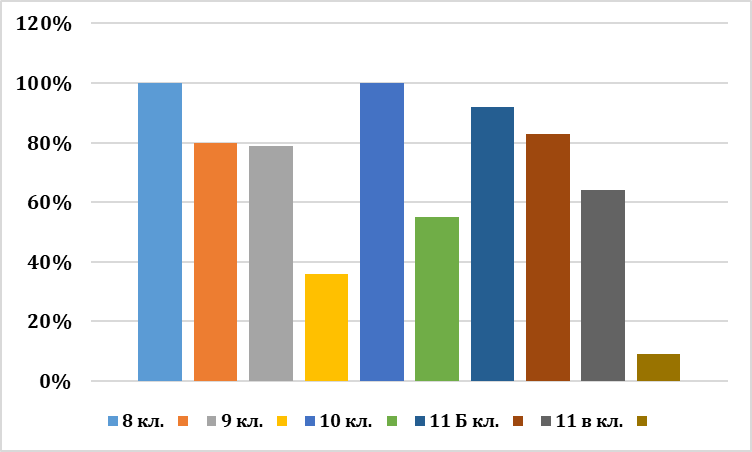       Наиболее типичные ошибки, допущенные обучающимися 8-11 классов:8 класс:Валентность.Типы химических реакций.9 класс:Степень окисления.Химические свойства неорганических веществ.10 класс:Химические свойства алкенов.Генетическая связь органических веществ.11 класс:Виды химической связи.Кристаллические решётки.Степень окисления.Выводы:      В вариативном тестировании по химии приняли участие 56 обучающихся 8-11 классов.      Уровень обученности составил 86%, что на 16% выше в сравнении с данными на 15 октября 2019 года.      Повысился уровень обученности в следующих классах:8 класс – на 33%;10 класс – на 21%.      Снизился уровень обученности в следующих классах:9 класс – на 21%.      Уровень качества знаний составил 50%. Повысился уровень качества знаний в следующих классах:8 класс – на 47%;10 класс – на 29%.      Снизился уровень качества знаний в 9 классе – на 64%.Рекомендации: Умаровой Р.С., учителю химии, на каждом уроке планировать сопутствующее повторение по «запавшим» темам, индивидуализировать работу с «неуспешными» обучающимися.В целях повышения мотивационной сферы обучающихся 8-11 классов по химии активнее вовлекать обучающихся в проектно-исследовательскую деятельность.Классным руководителям информировать родителей (законных представителей) о результатах мониторинга сформированности предметных достижений по химии обучающихся 8-11 классов.Заместитель директора по УВР:                            Абубакарова Ж.Ж.КлассВыпол-нялиПолучили отметкиПолучили отметкиПолучили отметкиПолучили отметкиУровень обучен.Уровень качестваРез-ты диагност19.10.2019 г.Рез-ты диагност19.10.2019 г.ФИОучителяКлассВыпол-няли«5»«4»«3»«2»Уровень обучен.Уровень качествауров. обуч.уров. кач-ваФИОучителя 8 10 44  2-  100%80% 67%33%Умарова Р.С. 914326379%36%100%100%109324-100%55%71%28,5%11 Б12551192%83%11 В11-16464%9%56151419886%50%70%35%